Додаток
до Порядку підтвердження статусу податкового резидента України для уникнення подвійного оподаткування відповідно до норм міжнародних договорів
(пункт 2)Заява
про підтвердження резидентського статусу для уникнення подвійного оподаткування____________Найменування контролюючого органу, до якого подається заява
_____________________________________________________________________________________Організаційно-правова форма та найменування для юридичної особи / прізвище, ім'я та по батькові (за наявності) для фізичних осіб
_____________________________________________________________________________________Найменування контролюючого органу, до якого подається заява
_____________________________________________________________________________________Організаційно-правова форма та найменування для юридичної особи / прізвище, ім'я та по батькові (за наявності) для фізичних осіб
_____________________________________________________________________________________Податковий номер /
серія (за наявності) та номер паспорта*Місцезнаходження / місце проживання
_____________________________________________________________________________________Громадянство (для фізичних осіб) ________________________________________________________Прошу:1) видати довідку за _____ рік для уникнення подвійного оподаткування між Україною і
_____________________________________________________________________________________
                                                                                                 (назва країни)Підстава для визначення статусу резидента України для уникнення подвійного оподаткування (необхідне зазначити):  реєстрація в Єдиному державному реєстрі юридичних осіб, фізичних осіб - підприємців та громадських формувань або в Державному реєстрі фізичних осіб - платників податків;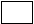   тісні особисті чи економічні зв'язки (центр життєвих інтересів) в Україні;має місце постійного проживання в Україні;  перебуває в Україні не менше 183 днів (включно з днями приїзду та від'їзду) протягом періоду або періодів податкового року;  інше ___________________________________________________________________________;2) підтвердити статус податкового резидента України на документах за спеціальною формою, затвердженою іноземним компетентним органом
_____________________________________________________________________________________
                                                                                                  (назва країни)Форма надання довідки:  електронна;           паперова____________
* Серія (за наявності) та номер паспорта (для фізичних осіб, які через свої релігійні переконання відмовляються від прийняття реєстраційного номера облікової картки платника податків та офіційно повідомили про це відповідний контролюючий орган і мають відмітку у паспорті)Місцезнаходження / місце проживання
_____________________________________________________________________________________Громадянство (для фізичних осіб) ________________________________________________________Прошу:1) видати довідку за _____ рік для уникнення подвійного оподаткування між Україною і
_____________________________________________________________________________________
                                                                                                 (назва країни)Підстава для визначення статусу резидента України для уникнення подвійного оподаткування (необхідне зазначити):  реєстрація в Єдиному державному реєстрі юридичних осіб, фізичних осіб - підприємців та громадських формувань або в Державному реєстрі фізичних осіб - платників податків;  тісні особисті чи економічні зв'язки (центр життєвих інтересів) в Україні;має місце постійного проживання в Україні;  перебуває в Україні не менше 183 днів (включно з днями приїзду та від'їзду) протягом періоду або періодів податкового року;  інше ___________________________________________________________________________;2) підтвердити статус податкового резидента України на документах за спеціальною формою, затвердженою іноземним компетентним органом
_____________________________________________________________________________________
                                                                                                  (назва країни)Форма надання довідки:  електронна;           паперова____________
* Серія (за наявності) та номер паспорта (для фізичних осіб, які через свої релігійні переконання відмовляються від прийняття реєстраційного номера облікової картки платника податків та офіційно повідомили про це відповідний контролюючий орган і мають відмітку у паспорті)Місцезнаходження / місце проживання
_____________________________________________________________________________________Громадянство (для фізичних осіб) ________________________________________________________Прошу:1) видати довідку за _____ рік для уникнення подвійного оподаткування між Україною і
_____________________________________________________________________________________
                                                                                                 (назва країни)Підстава для визначення статусу резидента України для уникнення подвійного оподаткування (необхідне зазначити):  реєстрація в Єдиному державному реєстрі юридичних осіб, фізичних осіб - підприємців та громадських формувань або в Державному реєстрі фізичних осіб - платників податків;  тісні особисті чи економічні зв'язки (центр життєвих інтересів) в Україні;має місце постійного проживання в Україні;  перебуває в Україні не менше 183 днів (включно з днями приїзду та від'їзду) протягом періоду або періодів податкового року;  інше ___________________________________________________________________________;2) підтвердити статус податкового резидента України на документах за спеціальною формою, затвердженою іноземним компетентним органом
_____________________________________________________________________________________
                                                                                                  (назва країни)Форма надання довідки:  електронна;           паперова____________
* Серія (за наявності) та номер паспорта (для фізичних осіб, які через свої релігійні переконання відмовляються від прийняття реєстраційного номера облікової картки платника податків та офіційно повідомили про це відповідний контролюючий орган і мають відмітку у паспорті)Керівник (уповноважена особа) /
фізична особа (законний представник)___________
(підпис)______________________
(власне ім'я та ПРІЗВИЩЕ)